FunctionsThis assignment is for a major grade, you are to work individually, and I will be taking a look at it first thing on Monday. If you finish early the substitute has a worksheet for you. If you finish both practice your typing.You will be using the same program you have been for the past week or you can create a new one. This time I want you to create a function. https://www.khanacademy.org/computing/computer-programming/programming/functions/p/functionsGo to the link above if you do not remember how to do a function. I want you to create multiples of something in your program. It can be your face (you can get rid of the animation you have in your code to do this) or you can add something brand new. Make sure you use a function and not just repeating your code five times. Using a function will be a lot quicker in the long run. To create my four turtles pictured below only took me a handful or so more lines of code to create than if I had just created one turtle.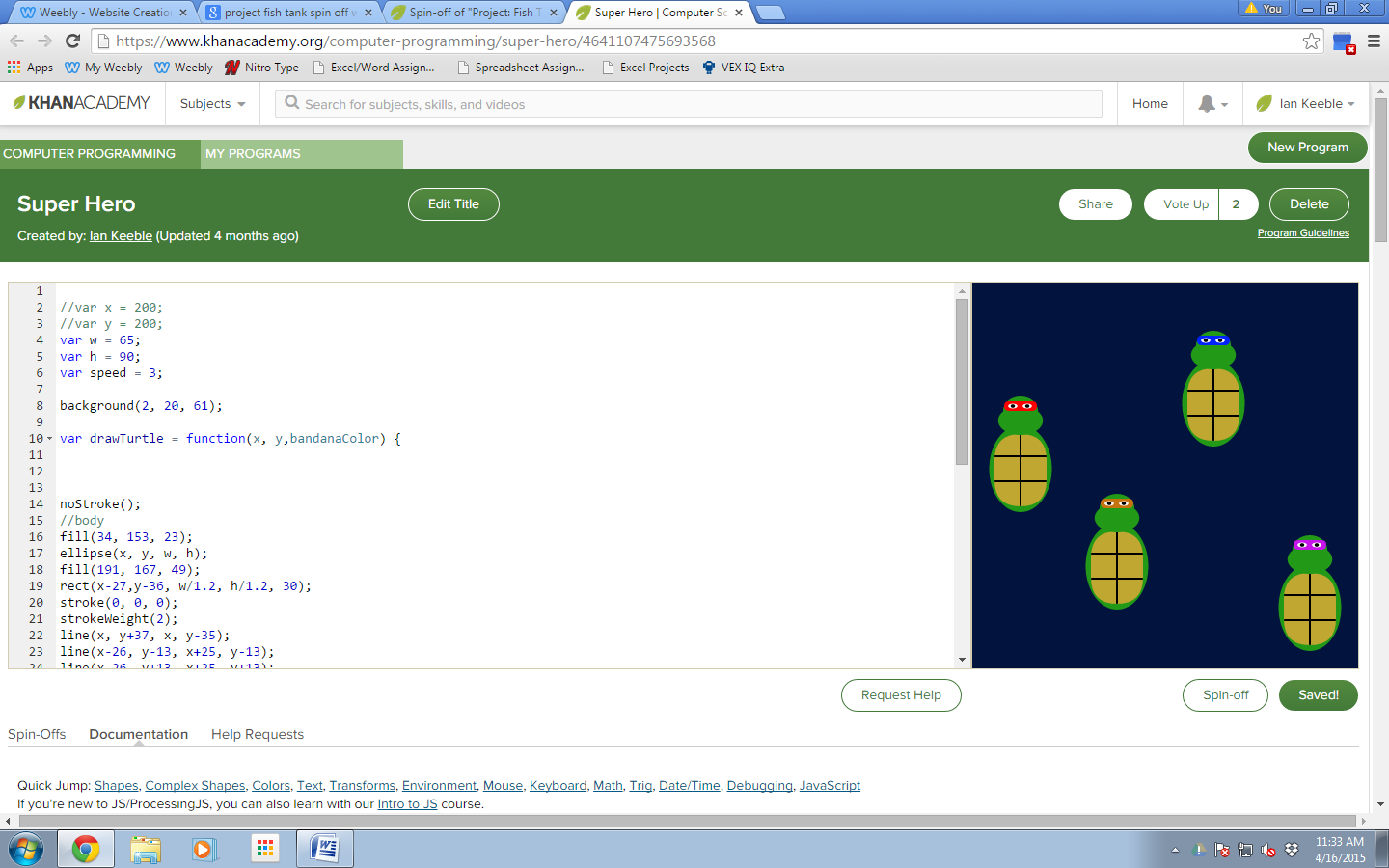 